Warszawa, dnia 08.03.2022 roznaczenie sprawy  MELBDZ.261.10.2022Dotyczy postępowania prowadzonego pn.: Dostawa stołu (symulatora ruchu jednoosiowego) bez komory temperaturowej do Laboratorium Systemów lotniczych i autonomicznych na potrzeby realizacji projektu pn. „Mazowiecka platforma technologii materiałowych i sensorycznych oraz zastosowań w konwersji i magazynowaniu energii, elektromobilności, lotnictwie oraz systemach autonomicznych” RPMA.01.01.00-14-e214/20 dla Instytutu Techniki Lotniczej i Mechaniki Stosowanej Wydziału Mechanicznego Energetyki i Lotnictwa Politechniki WarszawskiejINFORMACJA O KWOCIE PRZEZNACZONEJ NA SFINANSOWANIE ZAMÓWIENIAZgodnie z art. 222 ust 4 Zamawiający informuje, że kwota jaką zamierza przeznaczyć na realizację zamówienia wynosi: 323.000,00 PLN netto.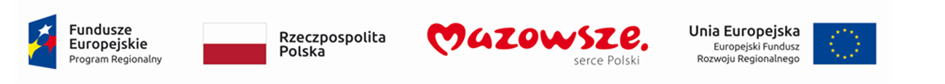 